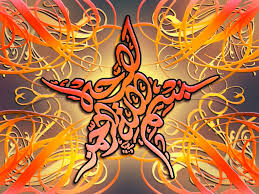 The Name of Allah   on the Miracle Orange of Monday 14th September 2015 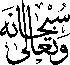 The Exclusive Islamic Miracle Photographs of Dr Umar Elahi AzamMonday 14th September 2015Manchester, UKIntroductionThe Name of Allah , was discovered in the interior of a Jaffa orange.  In fact, there are numerous Impressions of the Holy Name in the same half of the orange; there was the same situation in other oranges from the same net too but I didn’t take more photographs because that would have meant repeating the work.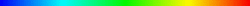 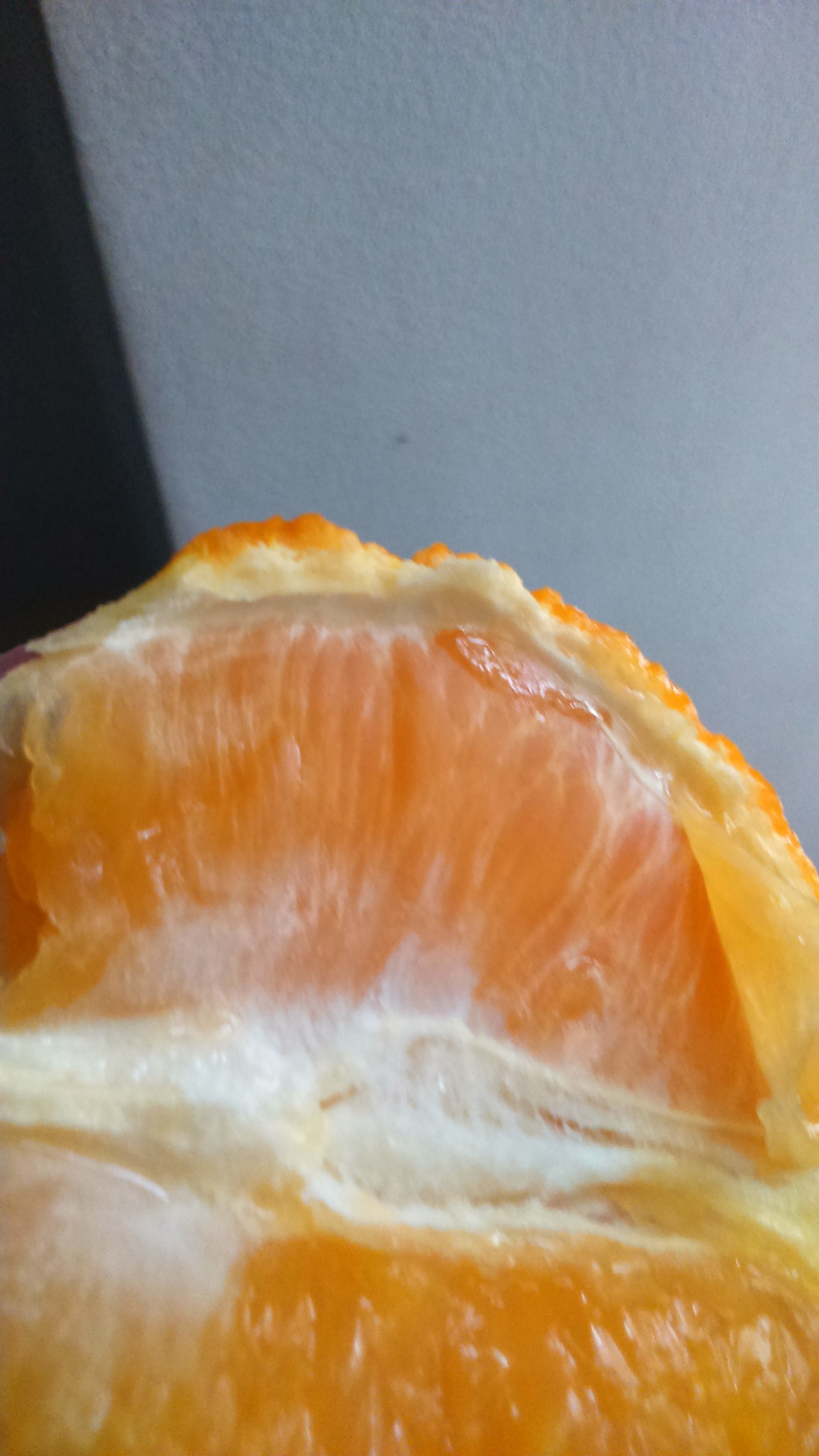 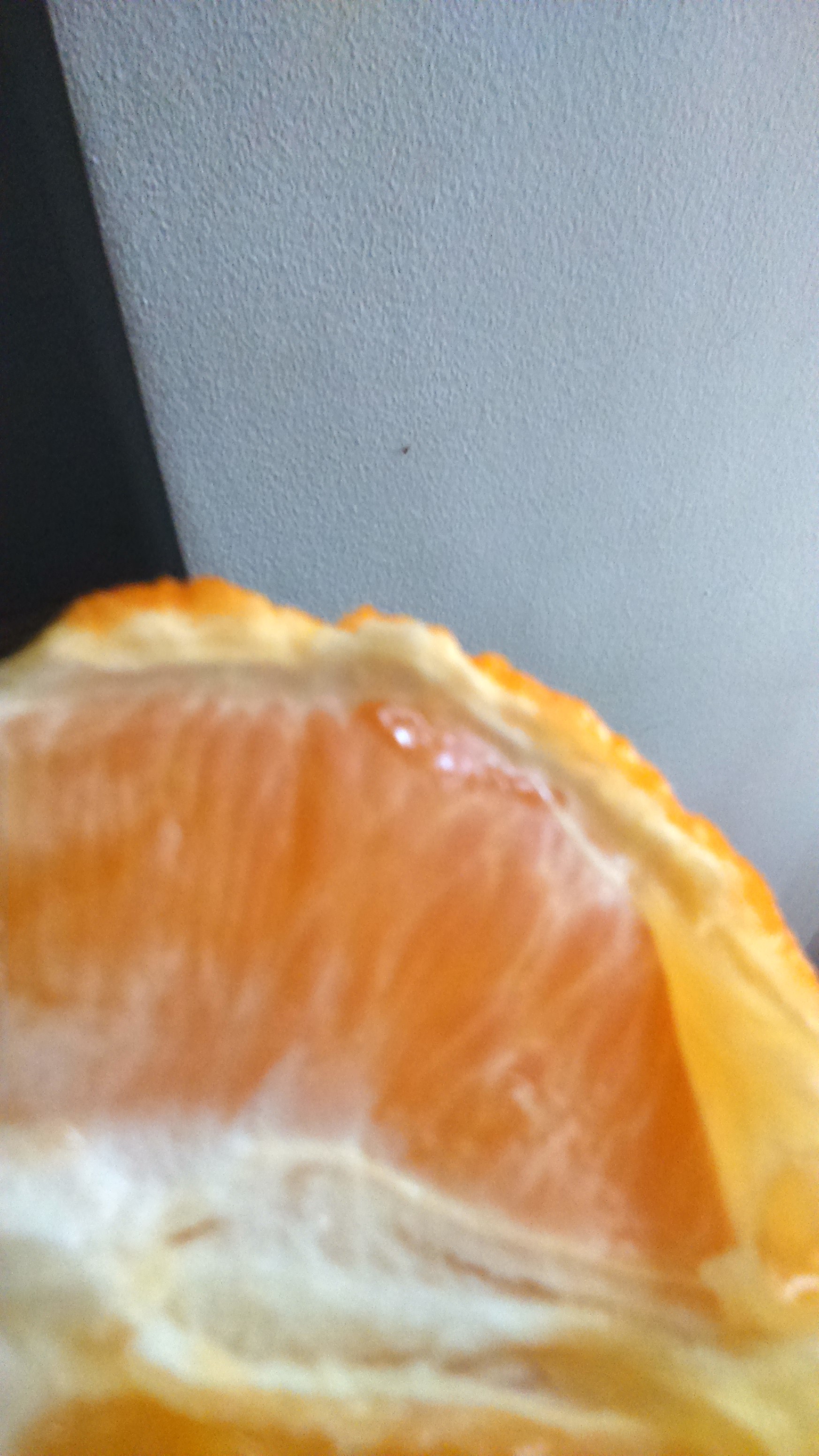 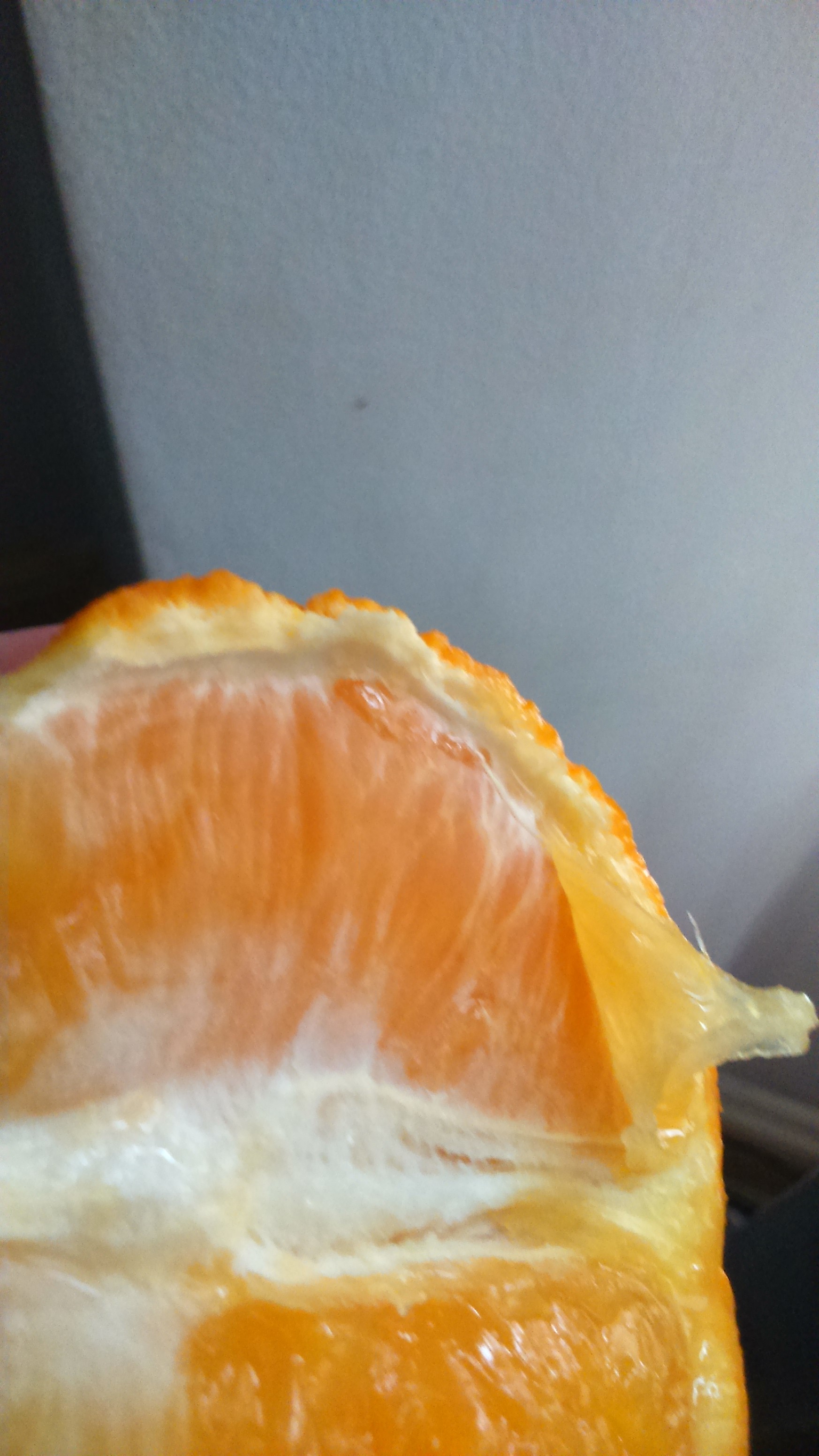 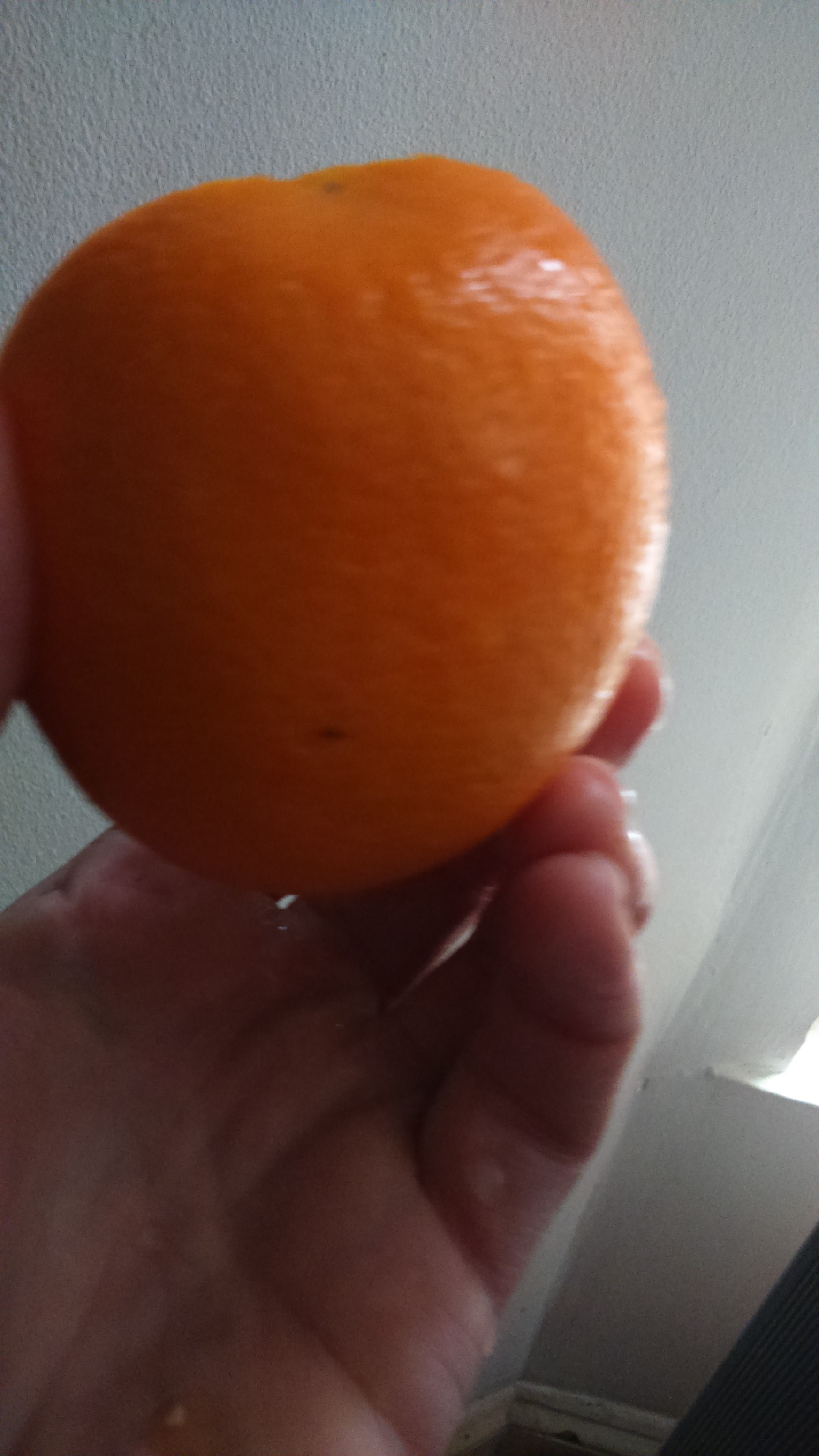 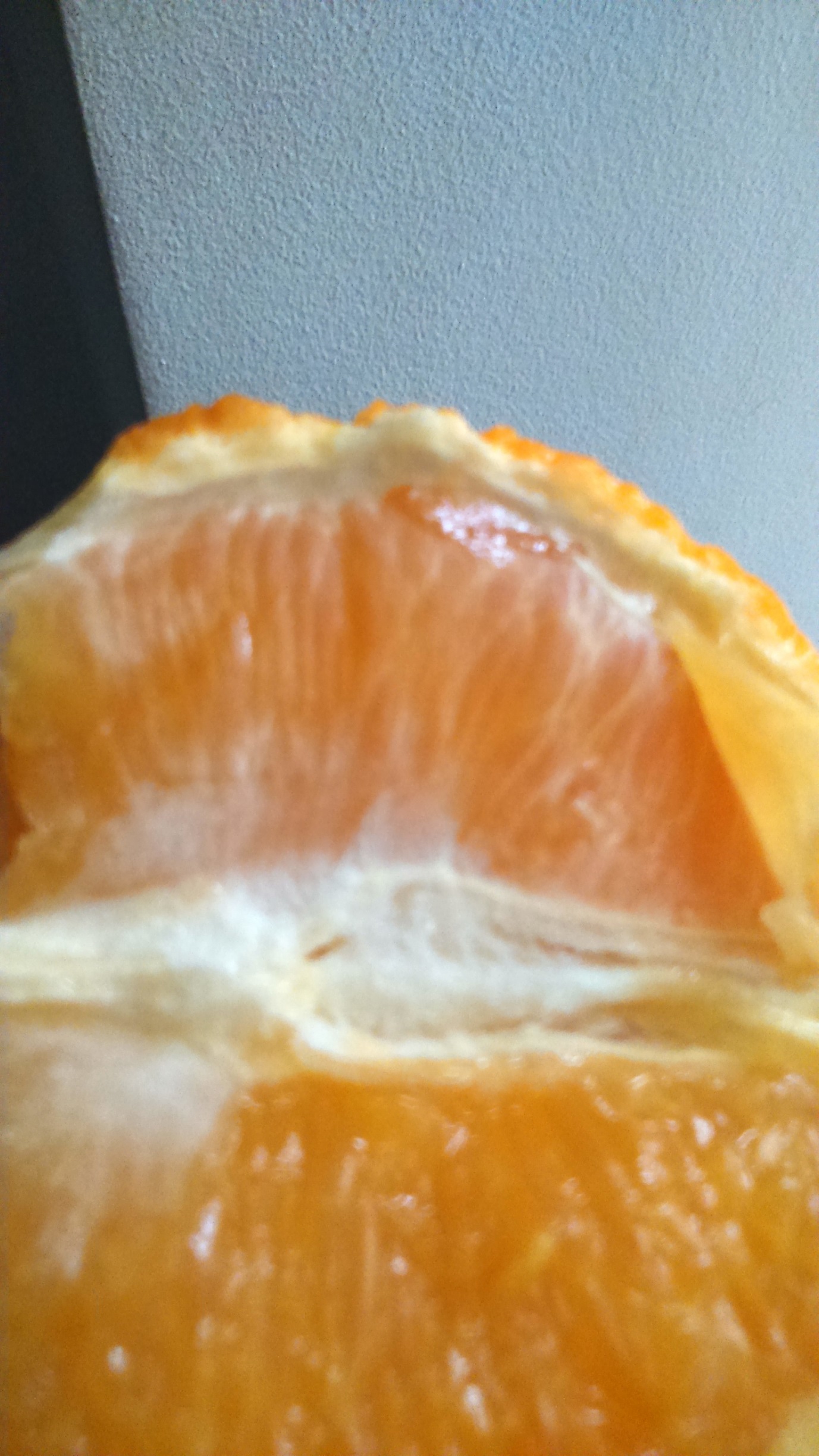 